Publicado en  el 06/11/2015 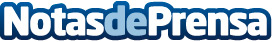 Murcia y Cartagena acogen las actividades de la Semana de la Ciencia y la TecnologíaLa consejera de Educación y Universidades resalta que "el objetivo es acercar la ciencia al público y despertar vocaciones" | El jardín de El Malecón de Murcia, y el Arsenal Militar, el Museo Naval y el Teatro Romano de Cartagena, acogen 375 actividades en las que participan 45 instituciones Datos de contacto:Nota de prensa publicada en: https://www.notasdeprensa.es/murcia-y-cartagena-acogen-las-actividades-de_1 Categorias: Educación Murcia Investigación Científica Universidades Innovación Tecnológica http://www.notasdeprensa.es